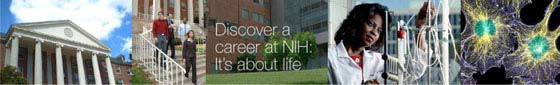 Program Director for Diabetes Behavioral Science Position Available at NIDDK  The National Institute of Diabetes and Digestive and Kidney Diseases (NIDDK) is seeking a Clinical Health Psychologist to lead a program of behavioral research on diabetes within the Division of Diabetes, Endocrinology and Metabolic Diseases (DDEMD). The DDEM supports and provides leadership for research on the causes, prevention and treatment of diabetes and its complications, as well as other endocrine and metabolic diseases.Current OpeningWe are looking for applicants with significant research experience, who have a commitment to excellence, and the energy, enthusiasm, and innovative thinking necessary to lead dynamic and diverse programs.We are seeking a clinical behavioral scientist to serve as Program Director for Diabetes Behavioral Science. The Program Director will play an active role in stimulating new research and managing ongoing grant portfolios focused on understanding the interaction between behavioral, psychological, and biological factors to inform development of more effective and targeted interventions to prevent and treat diabetes. The applicant should understand clinical care in medical settings and how to integrate medical and behavioral interventions to promote lifestyle behaviors, self- management, and adherence to medical recommendations and improve diabetes outcomes such as glycemic control, and health related quality of life and other patient- reported outcomes.A key goal of DDEM is to promote behavioral research to develop effective, sustainable, and personalized approaches to the prevention and treatment of diabetes. In addition to the scientific and administrative oversight of grants funded by DDEM, the Program Director will be responsible for developing joint research activities and partnerships with other NIH Institutes and other government agencies.The applicant should have an M.D. or a Ph.D. or equivalent in Psychology and should have diabetes or diabetes relevant clinical/behavioral research experience.To Apply Visit USAJobs (www.usajobs.gov) and access the NIH global recruitment for Health Scientist Administrators, open January 18th through January 27, 2021.  To determine which announcement(s) you should apply to, open the link and view the section titled, “This job is open to” on the right side of the announcement.Delegated Examining (Open to the Public)GS-12/13/14 Health Scientist Administrator (Program Officer/Scientific Review Officer) GS-15 Non-Supervisory Health Scientist Administrator (Program Officer)GS-15 Supervisory Health Scientist Administrator (Program Officer/Scientific Review Officer)Merit Promotion (Open to Status Candidates)GS-12/13/14 Health Scientist Administrator (Program Officer/Scientist Review Officer)GS-15 Non-Supervisory Health Scientist Administrator (Program Officer)GS-15 Supervisory Health Scientist Administrator (Program Officer/Scientific Review Officer)For more information on the position, email: niddkdemjobopenings@mail.nih.gov.The U.S. Department of Health and Human Services (HHS), NIH, and NIDDK are equal opportunity employers committed to equity, diversity, and inclusion. Applicants must be U.S. Citizens and the position is subject to a background check.If you are not currently looking for a new position, please circulate this announcement to individuals who might be interested.  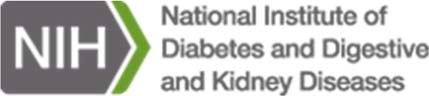 